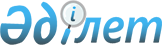 Отдельные вопросы Министерства финансов Республики Казахстан
					
			Утративший силу
			
			
		
					Постановление Правительства Республики Казахстан от 27 декабря 1996 г. N 1653. Утратило силу - постановлением Правительства РК от 28 апреля 1997 г. N 674 ~P970674.



          Правительство Республики Казахстан постановляет:




          1. Утвердить структуру центрального аппарата Министерства
финансов Республики Казахстан согласно приложению 1.




          2. Разрешить Министерству финансов Республики Казахстан
иметь 6 заместителей Министра, в том числе двух первых, а также
коллегию в количестве 15 человек.




          3. Установить лимит служебных легковых автомобилей в количестве
20 единиц согласно приложению 2.




          4. Возложить на Институт экономических исследований при
Министерстве экономики Республики Казахстан выполнение
научно-исследовательских работ по финансово-бюджетным проблемам по
заявкам Министерства финансов Республики Казахстан в пределах
средств, предусмотренных этому институту на 1997 и последующие
годы.




          Министерству финансов совместно с Министерством экономики




Республики Казахстан определить направление тематики исследований
по финансово-бюджетным проблемам.
     5. Признать утратившими силу:
     постановление Правительства Республики Казахстан от 19 декабря
1995 г. N 1812 "Отдельные вопросы Министерства финансов
Республики Казахстан";
     постановление Правительства Республики Казахстан от 14 марта
1996 г. N 312 "О внесении изменения в постановление Правительства
Республики Казахстан от 19 декабря 1995 г. N 1812";
     пункт 2 постановления Правительства Республики Казахстан от
13 сентября 1996 г. N 1117  
 P961117_ 
  "Вопросы Министерства финансов
Республики Казахстан".

     Первый заместитель
      Премьер-Министра
    Республики Казахстан

                                            Приложение 1



                                  к постановлению Правительства
                                       Республики Казахстан
                                   от 27 декабря 1996 г. N 1653











                                                          Структура




            центрального аппарата Министерства финансов
                        Республики Казахстан

     Руководство

     Департамент государственного бюджета

     Департамент социальной сферы

     Департамент налоговой реформы

     Департамент по управлению государственными активами

     Департамент юридической службы

     Департамент по организации работы аппарата

     Управление прогнозирования доходов

     Управление оборонного комплекса и
     правоохранительных органов

     Управление государственного аппарата

     Управление кадров и учебных заведений

     Пресс-служба

                                         Приложение 2



                                к постановлению Правительства
                                     Республики Казахстан
                                от 27 декабря 1996 г. N 1653











                                                              Лимит




             количества служебных легковых автомобилей

                                                     единиц

     Всего                                            20

     из них:

     для центрального аппарата Министерства финансов   8

     для центрального аппарата Казначейства            4

     для центрального аппарата Комитета
     финансово-валютного контроля                      4

     для центрального аппарата Комитета по внешнему
     заимствованию                                     4

      
      


					© 2012. РГП на ПХВ «Институт законодательства и правовой информации Республики Казахстан» Министерства юстиции Республики Казахстан
				